Cette fiche est à remplir lisiblement par chaque adhérent∙e, ancien∙ne ou nouveau∙elle, et à adresser à la FFE La FFE-PS collecte vos données personnelles, avec toutes les garanties de confidentialité imposées par la loi RGPD. Vos données ne sont en aucun cas utilisées à des fins commerciales. Vos informations personnelles et votre confidentialité restent notre priorité. Vous gardez un droit de regard sur celles-ci et pouvez à tout moment demander la modification ou la suppression de vos données auprès de la FFE-PS.  Contact : fedeffe@parti-socialiste.fr .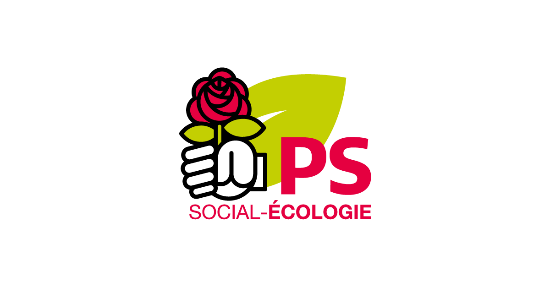 PARTI SOCIALISTEFédération des Français à l'ÉtrangerAnnée 2023fedeffe@parti-socialiste.frInformations sur l’adhérent∙eAdresse complèteNom : ................................................................................................Prénom : ..........................................................................................Date de naissance : ..........................................................................E-mail : ............................................................................................Tel. (indicatif international incl.) : ..................................................Section : ...........................................................................................Rue et numéro : ......................................................................................Complément (nº. de boite, apt) : ............................................................Code postal : ..........................................................................................Ville : ......................................................................................................Pays : ......................................................................................................Je, soussigné(e) ________________________ déclare ADHÉRER ou RENOUVELER* mon adhésion au Parti Socialiste et je verse ce jour ma cotisation annuelle 2023 d’un montant de _________ Euros.En vertu de l’article 1.2.3 des statuts du Parti Socialiste, je certifie sur l’honneur ne pas appartenir à un autre parti, ou groupe politique relevant directement ou indirectement d’un parti autre que le Parti socialiste.Date et Signature :Je, soussigné(e) ________________________ déclare ADHÉRER ou RENOUVELER* mon adhésion au Parti Socialiste et je verse ce jour ma cotisation annuelle 2023 d’un montant de _________ Euros.En vertu de l’article 1.2.3 des statuts du Parti Socialiste, je certifie sur l’honneur ne pas appartenir à un autre parti, ou groupe politique relevant directement ou indirectement d’un parti autre que le Parti socialiste.Date et Signature :Modalités de Paiement de la cotisationModalités de Paiement de la cotisationCette fiche remplie doit être scannée et envoyée à la trésorerie fédérale – fedeffe@parti-socialiste.frPour valider l’adhésion, la cotisation doit être payée.Excepté les de cotisations payées par Carte Bancaire, toutes les autres doivent être réglées dans leur intégralité et directement sur le compte de l’association financière de la Fédération.Nous vous demandons, dans la mesure du possible, de régler par virement bancaire.Cette fiche remplie doit être scannée et envoyée à la trésorerie fédérale – fedeffe@parti-socialiste.frPour valider l’adhésion, la cotisation doit être payée.Excepté les de cotisations payées par Carte Bancaire, toutes les autres doivent être réglées dans leur intégralité et directement sur le compte de l’association financière de la Fédération.Nous vous demandons, dans la mesure du possible, de régler par virement bancaire.Paiement par VIREMENT BANCAIRE sur le compte de l’Association financière de la FFEPaiement par VIREMENT BANCAIRE sur le compte de l’Association financière de la FFEPaiement par VIREMENT BANCAIRE sur le compte de l’Association financière de la FFEJe vire sur le compte Crédit Coopératif (Agence Courcelles, 80 rue de Courcelles – 75008 Paris) 
IBAN : FR76 4255 9100 0008 0031 9324 506, ouvert au nom de l’AF-FFE-PS la somme de : ___________ €RIB : 42559 –10000 – 08003193245 – 06 - BIC : CCOPFRPPXXX - (Association de Financement de la FFE – Parti Socialiste).Ce versement ouvre droit à déduction fiscale (art 200 C.G.I.).Je vire sur le compte Crédit Coopératif (Agence Courcelles, 80 rue de Courcelles – 75008 Paris) 
IBAN : FR76 4255 9100 0008 0031 9324 506, ouvert au nom de l’AF-FFE-PS la somme de : ___________ €RIB : 42559 –10000 – 08003193245 – 06 - BIC : CCOPFRPPXXX - (Association de Financement de la FFE – Parti Socialiste).Ce versement ouvre droit à déduction fiscale (art 200 C.G.I.).Je vire sur le compte Crédit Coopératif (Agence Courcelles, 80 rue de Courcelles – 75008 Paris) 
IBAN : FR76 4255 9100 0008 0031 9324 506, ouvert au nom de l’AF-FFE-PS la somme de : ___________ €RIB : 42559 –10000 – 08003193245 – 06 - BIC : CCOPFRPPXXX - (Association de Financement de la FFE – Parti Socialiste).Ce versement ouvre droit à déduction fiscale (art 200 C.G.I.).Paiement par CHEQUE sur le compte de l’Association financière de la FFEPaiement par CHEQUE sur le compte de l’Association financière de la FFEPaiement par CHEQUE sur le compte de l’Association financière de la FFEJe joins un chèque d’un montant de : ______________ € à l’ordre de l’AF-FFE-PS (Association de Financement de la FFE – Parti Socialiste) Documents (chèque et fiche de cotisation) à envoyer à Matthieu Pinard, Munkebekken 46, 1061 Oslo, Norvège. Ce versement ouvre droit à déduction fiscale (art 200 C.G.I.).Numéro de chèque : 	    Banque :Emis par :	Date :Je joins un chèque d’un montant de : ______________ € à l’ordre de l’AF-FFE-PS (Association de Financement de la FFE – Parti Socialiste) Documents (chèque et fiche de cotisation) à envoyer à Matthieu Pinard, Munkebekken 46, 1061 Oslo, Norvège. Ce versement ouvre droit à déduction fiscale (art 200 C.G.I.).Numéro de chèque : 	    Banque :Emis par :	Date :Je joins un chèque d’un montant de : ______________ € à l’ordre de l’AF-FFE-PS (Association de Financement de la FFE – Parti Socialiste) Documents (chèque et fiche de cotisation) à envoyer à Matthieu Pinard, Munkebekken 46, 1061 Oslo, Norvège. Ce versement ouvre droit à déduction fiscale (art 200 C.G.I.).Numéro de chèque : 	    Banque :Emis par :	Date :Paiement en ESPECES directement à la trésorerie de la FédérationPaiement en ESPECES directement à la trésorerie de la FédérationPaiement en ESPECES directement à la trésorerie de la FédérationMontant en Euros : Date et Signature de l’adhérent.e :Montant en Euros : Date et Signature de l’adhérent.e :Montant en Euros : Date et Signature de l’adhérent.e :